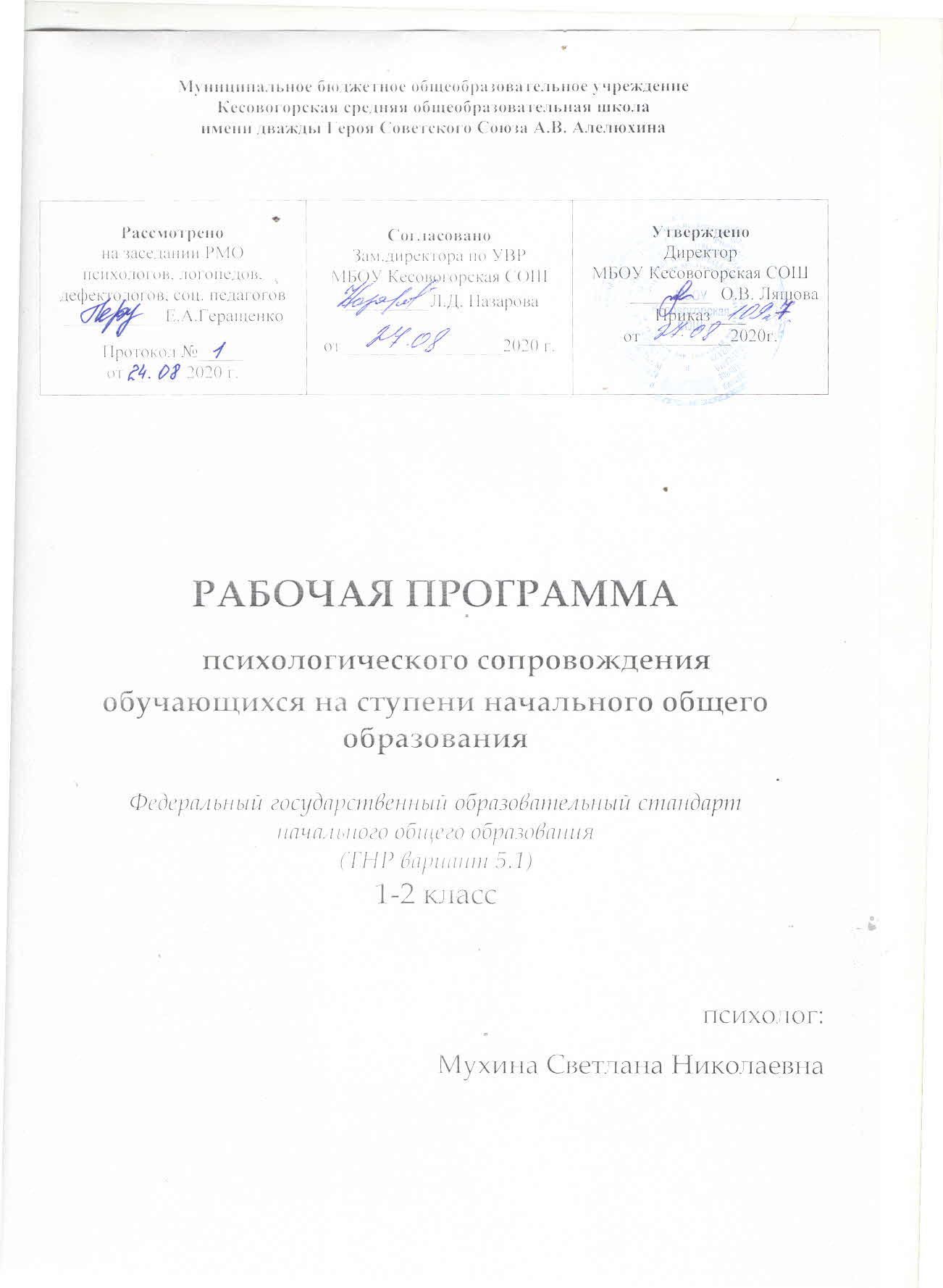 Пояснительная записка        Программа психологического сопровождения разработана в соответствии с требованиями ФГОС НОО для обучающихся с ТНР 5.1 и направлена на создание системы комплексной помощи обучающимся с ТНР 5.1 в освоении АООП НОО, коррекцию недостатков в физическом и (или) психическом развитии обучающихся, их социальную адаптацию.     Нормативно-правовая база разработки программы:Федеральный закон  № 273 «Об образовании в Российской Федерации» .Федеральный государственный образовательный стандарт начального общего образования.Федеральный государственный образовательный стандарт начального общего образования обучающихся с ОВЗ.ООП ФГОС НОО (1-4 класс) МБОУ Кесовогорская СОШ.Адаптированная основная общеобразовательная программа начального образования обучающихся с ТНР (вариант 5.1) МБОУ Кесовогорская СОШ.  Программа  должна обеспечивать:-выявление особых образовательных потребностей обучающихся с ТНР 5.1, обусловленных недостатками в их физическом и (или) психическом развитии;-создание адекватных условий для реализации особых образовательных потребностей обучающихся с ЗПР;- оказание индивидуальной помощи детям с ограниченными возможностями здоровья с учетом особенностей психофизического развития и индивидуальных возможностей детей (в соответствии с рекомендациями психолого-медико-педагогической комиссии);    Дети с ТНР имеют ряд особенностей: наряду с расстройствами устной речи у обучающихся отмечаются разнообразные нарушения в психофизическом развитии, общении. Эти особенности не позволяют эффективно развиваться, овладевать знаниями, приобретать жизненно-необходимые умения и навыки, при этом  не только существенно замедляется формирование речи и словесного мышления, но и страдает развитие познавательной деятельности в целом.Цель программы: развитие  высших психических функций, эмоционально-волевой, мотивационной сфер детей с ТНР.Задачи программы:- выявление особых образовательных потребностей обучающихся с ТНР, обусловленных недостатками в их физическом и (или) психическом развитии;- повышение возможностей обучающихся с ТНР в освоении АООП НОО и интегрировании в образовательный процесс, успешной адаптации;- создание и реализация условий, нормализующих анализаторную, аналитико-синтетическую, и регуляторную деятельность на основе психологических средств воздействия в процессе развивающей  работы;- развитие коммуникации, социальных и бытовых навыков, адекватного учебного поведения, взаимодействия со взрослыми и обучающимися, формированию представлений об окружающем мире и собственных возможностях;- оказание родителям (законным представителям) обучающихся с ЗПР консультативной и методической помощи по вопросам, связанным сих развитием, обучением и воспитанием.- развитие эмоционально-личностной сферы и коррекция ее недостатков; - развитие познавательной деятельности и целенаправленное формирование высших психических функций; - формирование произвольной регуляции деятельности и поведения; - обеспечение ребенку успеха в различных видах деятельности с целью предупреждения негативного отношения к учёбе, ситуации школьного обучения в целом, повышения мотивации к школьному обучению.Принципы коррекционной работы: развитие интеллекта с опорой на «зону ближайшего развития»; развитие в адекватном темпе; вовлечение в интересную деятельность; воздействие через эмоциональную сферу; объяснение материала в интересной форме; гибкая система контроля знаний и их оценки.Длительность занятий: 30 минут.Количество занятий и их тематика: групповая, 1 занятие в неделюЦелевая группа: учащиеся с ТНР – 1-2 классСодержание программы:Данная программа включает в себя 4 основных раздела: РАЗДЕЛ 1. Я - ученик.Психолого-педагогическое сопровождение адаптационного периодапервоклассников.РАЗДЕЛ 2. "Развиваем  познавательные способности".Развитие  познавательных процессов учащихся.	 РАЗДЕЛ 3.  "Королевство внутреннего мира".Развитие и формирование эмоциональной и личностной сферы учащихся.РАЗДЕЛ 4. "Учимся общаться" .Развитие межличностных взаимоотношений учащихся.     В основе построения курса лежит принцип разнообразия творческо-поисковых задач. При этом основными выступают два следующих аспекта разнообразия: по содержанию и по сложности задач.Развитие восприятия. Развитие слуховых, осязательных ощущений. Формирование и развитие пространственных представлений. Развитие умение ориентироваться в пространстве листа. Развитие фонематического слуха. Развитие восприятия времени, речи, формы, цвета, движения. Формирование навыков правильного и точного восприятия предметов и явлений. Тренировочные упражнения и дидактические игры по развитию восприятия и наблюдательности.Развитие памяти. Диагностика памяти. Развитие зрительной, слуховой, образной, смысловой памяти. Тренировочные упражнения по развитию точности и быстроты запоминания, увеличению объёма памяти, качества воспроизведения материала.Развитие внимания. Диагностика произвольного внимания. Тренировочные упражнения на развитие способности переключать, распределять внимание, увеличение объёма устойчивости, концентрации внимания.Развитие мышления. Формирование умения находить и выделять признаки разных предметов, явлений, узнавать предмет по его признакам, давать описание предметов, явлений в соответствии с их признаками. Формирование умения выделять главное и существенное, умение сравнивать предметы, выделять черты сходства и различия, выявлять закономерности. Формирование основных мыслительных операций: анализа, синтеза, сравнения, классификации, обобщения, умения выделять главное и существенное на основе развивающих заданий и упражнений, путем решения логических задач и проведения дидактических игр.Развитие речи. Обогащение и активизация словаря учащихся. Развитие умения составлять загадки, небольшие рассказы- описания. Формирование умения давать несложные определения понятиям.Учебно-тематический планРазвивающие занятия начинаются в сентябре- октябре после прохождения детьми ПМПК, поэтому их количество может варьироваться.  Итого 29-34 занятия.Организационно-содержательное построение занятия      Занятия строятся по определенной схеме, имеют общую гибкую структуру, наполняемую разным содержанием, в зависимости от этапа работы, его целей и задач, от индивидуальных особенностей учащихся. 1     часть. Подготовительная - 5-10 минут.Цель: снять психоэмоциональное напряжение, настроить детей на активную работу, привлечь внимание и интерес к совместной деятельности, установить эмоциональный контакт между участниками.-       ритуал начала занятия;-    игры и упражнения на расслабление/ активацию: дыхательная гимнастика, снятие мышечного напряжения, привлечение внимания.2     часть.  Основная - 15-20 минут.Цель: в зависимости от этапа реализации программы и календарно-тематического планирования.-       речедвигательная активность учащихся;-       продуктивная деятельность.3   часть. Завершающая - 5-10 минут.Цель: обобщение полученных знаний и навыков, закрепление положительного эффекта.-       обратная связь;-       ритуал окончания занятия.На занятиях используются элементы психологических методик: - арт-терапия;- психогимнастика;- проведение диагностик;- тренинги;- развивающие игры;- релаксационные игры;- адаптационные игры;-  развивающие упражнения.Планируемые результаты:         Ожидаемый результат программы:оптимальная ориентация педагогов и родителей в проблемах воспитания и обучения ребенка с ОВЗ;адекватное восприятие учебного материала ребенком с ОВЗ;конструктивное межличностное взаимодействие, терпимость со стороны сверстников к ребенку с ОВЗ;развитые компенсаторные навыки, выравнивание психофизических нарушений.Данная программа способствует  развитию и формированию у учащихся следующих универсальных учебных действий.в сфере личностных  УУД формируются основы: - внутренней позиции школьника как положительного отношения к школе, чувства необходимости учения, проявление интереса к школьному содержанию занятий; - учебной мотивации как совокупности внутренних и внешних мотивов учения; - самооценки как сравнения ребёнком своих достижений вчера и сегодня, умение фиксировать свои изменения, знание своих возможностей, умение определить границу этих возможностей. - ориентации на выполнение моральных норм в отношении взрослых и сверстников в школе, дома, во внеучебных видах деятельности, выполнение требований школьной жизни;-   знаний о  своем внутреннем мире, личностных особенностях других людей;-  социально ценных личностных и нравственных качеств.-  формируется интерес к психологическим знаниям.в сфере регулятивных УУД учащиеся овладеют основами умений: - принимать и сохранять  цель деятельности на занятиях с помощью педагога;-  учиться работать по предложенному педагогом плану; - контролировать свои действия по образцу, предложенному педагогом; - оценивать результаты  деятельности по предложенным критериям;-  высказывать свое предположение (версию);- адекватно воспринимать оценку своей работы окружающими;в сфере познавательных УУД:-  у учащихся  развиваются  познавательные психические процессы: память, внимание, мышление, воображение; - учащиеся получают элементарные знания в области психологии;учащиеся  научатся: - воспринимать  информацию;  - строить речевое высказывание в устной  форме;   - осуществлять анализ объектов с выделением существенных и несущественных признаков; - осуществлять синтез как составление целого из частей; - проводить сравнение, классификацию по заданным критериям;- устанавливать причинно-следственные связи. в сфере коммуникативных универсальных учебных действий учащиеся развивают умения: - задавать вопросы; - строить монологическое высказывание; - владеть диалогической формой речи; - формулировать собственное мнение; - учитывать разные мнения и стремиться к сотрудничеству;- договариваться с одноклассниками о правилах поведения и общения и следовать им;- работать в паре, в группе;- уметь слушать собеседника.                 Критериями эффективности программы являются: (фиксируются в процессе наблюдения освоения учащимися программы):- успешная адаптация в школе;- снижение уровня школьной тревожности;- формирование учебной мотивации;- развитие познавательной сферы учащихся;- повышение коммуникативной компетентности;Объективными методами измерения эффективности программы служат-методы психологической диагностики:- наблюдение;-улучшение показателей выполняемых развивающих заданий (количество запоминаемых слов, выделенных объектов, увеличение скорости выполнения задания, уменьшение количества ошибок и др.).  Положительная динамика сдвигов показателей участников по какой-либо шкале тестов служит подтверждением эффективности программы.Материально-техническое оснащение и оборудование        Занятия могут проходить как в специально оборудованном для тренингов классе, а также и в учебном классе после занятий. Кабинет должен быть оборудован стульями,  доской или стеной для возможности крепить продукты труда.        Для реализации программы необходимо следующее оборудование:оборудование для просмотра компьютерных презентаций, принадлежности для рисования:  цветные и простые карандаши, фломастеры, маркеры, ластик, бумага формата; тетради в клетку; бейджи, кнопки или магниты для крепления материалов  на доске, мячик; тетрадь для занятий, ручки для каждого участника; заготовленные задания ведущего на каждое занятие и упражнение; записи инструментальных фоновых мелодий.        Необходимое оборудование при проведении психологических занятий индивидуально  и указано в сценарияхЛитератураАржакаева Т.А., Вачков И.В., Попова А.Х. Психологическая азбука. Начальная школа (Первый год обучения)./Под ред. И.В.Вачкова-М.: Ось-89, 2003г.-168с. Аржакаева Т.А., Вачков И.В., Попова А.Х. Психологическая азбука. Начальная школа (Второй год обучения)./Под ред. И.В.Вачкова-М.: Ось-89, 2004г.-168с.Битянова М.Р., Азарова Т.В. Профессия – школьник. Учебно – методическое пособие для школьных психологов и педагогов.Ю.В.Груздева, Н.А.Богачкина.. Классные часы с психологом. 1-4 классы/авт.-сост.: М.: Издательство «Глобус», 2009.-232с.Жизненные навыки. Уроки психологии в первом классе/ Под ред. С.В.Кривцовой.-М.:Генезис, 2002.-208 с. Жизненные навыки. Уроки психологии во 2 класса/ Под ред. С.В.Кривцовой.-М.:Генезис, 2002.-248 с. Жизненные навыки. Уроки психологии в 3 классе/ Под ред. С.В.Кривцовой.-М.:Генезис, 2004.-176 с.Локалова Н.П.  120 уроков психологического развития младших школьников (психологическая программа для развития когнитивной сферы учащихся 1-4 классов). М., «Академия развития», 2008.Панфилова М.А. Игротерапия общения: Тесты и коррекционные игры. Практическое пособие для психологов и родителей. – М.:Издательство ГНОМ иД, 2000. – 160с.Хухлаева О.В. Тропинка к своему Я. Уроки психологии в начальной школе, М.: Генезис, 2009. "Методические рекомендации по развитию сенсорной сферы  детей (пособие для коррекционных учреждений)" Л.А. Метиева."Коррекция и развитие эмоциональной сферы детей с ОВЗ". Е.В. Иванова.УМК "Развивающие задания 1-4 класс". Е.В. Языканова."120 уроков психологического развития младших школьников". Н.П. ЛокаловаУМК О.А.Холодовой  "Развитие познавательных способностей".№тема1 класс2 класс1."Я - ученик"4-2."Развиваем  познавательные способности"12243."Королевство внутреннего мира"854.Учимся общаться45